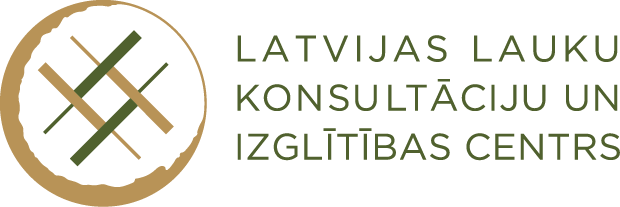 “NĀKOTNE GUDRĀ LAUKSAIMNIECĪBĀ”Konferences programma30.03.2021.
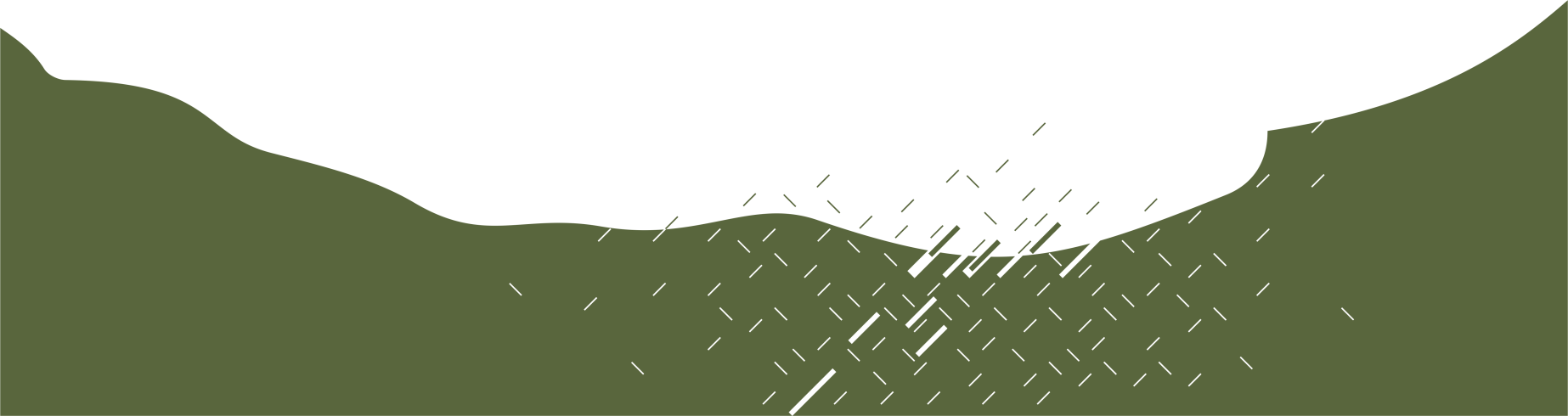 10:00-10:15Konferences ievadvārdiJānis Holšteins Upmanis, moderators10:00-10:15Konferences atklāšanaMārtiņš Cimermanis, Latvijas Lauku konsultāciju un izglītības centra valdes priekšsēdētājs10:00-10:15Konferences atklāšanaEdvards Ratnieks, Zemkopības ministrijas ministra padomnieks10:15-10:20Lauksaimniecības nozares vajadzības un ekspertu sadarbība ar profesionālās izglītības iestādēmAndrejs Vītoliņš, Pārtikas rūpniecības un lauksaimniecības nozaru ekspertu padomes vadītājs10:20–10:30Atbalsts lauksaimniecības nozares profesionālo izglītības programmu pilnveidošanaiMārtiņš Cimermanis, Latvijas Lauku konsultāciju un izglītības centra valdes priekšsēdētājs10:30-10:35Konferences darba kārtībaJānis Holšteins Upmanis, moderators10:35-10:45Kāpēc izvēlēties veterinārmedicīnu Kaspars Kovaļenko, Dr. med. vet., profesors, vadošais pētnieks, Latvijas Lauksaimniecības universitātes Veterinārmedicīnas fakultātes dekāns10:45-10:50ZirgkopībaVeterinārmedicīnaIlga Mališeva, Bebrenes vispārizglītojošās un profesionālās vidusskolas direktora vietniece izglītības jomā 10:50-10:55VeterinārmedicīnaLopkopībaDārzkopībaRudīte Grabovska, Smiltenes tehnikuma direktora vietniece izglītības jomāSmiltenres tehnikuma Alsviķu struktūrvienība10:55-11:00LopkopībaAugkopībaDārzkopībaLauksaimniecības mehanizācijaSandra Ēžmale, Malnavas koledžas direktore11:00-11:10PaneļdiskusijaIlga Mališeva, Rudīte Grabovska, Sandra Ēžmale11:10-11:15Darba devēju video vēstījums zirgkopībāJānis Holšteins Upmanis, moderators11:15-11:20Iedvesmas stāsts augkopībāAldis Ločmelis, z/s Kotiņi īpašnieks11:20-11:25AugkopībaDārzkopībaGunta Krastiņa, Bulduru Dārzkopības vidusskolas Dārzkopības katedras vadītāja11:25-11:30AugkopībaJēkabpils Agrobiznesa koledžas Barkavas struktūrvienība 11:30-11:35AugkopībaSanita Brūdere, Kandavas Lauksaimniecības tehnikuma Saulaines teritoriālās struktūrvienības direktora vietniece audzināšanas darbā11:35-11:40AugkopībaInese Vārslavāne, Zaļenieku komerciālās un amatniecības vidusskolas pedagoģe, karjeras konsultante11:40-11:52PaneļdiskusijaGunta Krastiņa, Jēkabpils Agrobiznesa koledžas Barkavas struktūrvienība, Sanita Brūdere, Inese Vārslavāne, Sandra Ēžmale11:52–12:00Darba devēju video vēstījums augkopībāJānis Holšteins Upmanis, moderators12:00-12:25PĀRTRAUKUMSKafijas pauze12:25-12:30Iedvesmas stāsts lauksaimniecības mehanizācijāRaivis Kalniņš, Kandavas Lauksaimniecības tehnikuma absolvents12:30-12:35AugkopībaLauksaimniecības mehanizācijaOksana Soročina, Daugavpils būvniecības tehnikums. Izglītības programmu īstenošanas vietas "Višķi" direktores vietniece izglītības jomā12:35-12:40AugkopībaLauksaimniecības mehanizācijaArtūrs Sņegovičs, Vidzemes Tehnoloģiju un dizaina tehnikuma direktors12:40-12:45Lauksaimniecības mehanizācijaKandavas Lauksaimniecības tehnikuma Cīravas teritoriālā struktūrvienība12:45-12:50Lauksaimniecības mehanizācijaKandavas Lauksaimniecības tehnikums12:50-13:05PaneļdiskusijaOksana Soročina, Artūrs Sņegovičs, Kandavas Lauksaimniecības tehnikuma Cīravas teritoriālā struktūrvienība; Kandavas Lauksaimniecības tehnikums; Sandra Ēžmale13:05-13:10Darba devēju video vēstījums augkopībāJānis Holšteins Upmanis, moderators13:10-13:15BiškopībaZivkopībaMežsaimniecībaIlze Brante, Ogres Tehnikuma direktore13:15-13:20Jautājumi un atbildesIlze Brante, Ogres Tehnikuma direktore13:20-13:25Darba devēju video vēstījums biškopībāJānis Holšteins Upmanis, moderators13:25-13:35Iemesli studijām Latvijas Lauksaimniecības universitātēDace Siliņa, Dr.agr., Latvijas Lauksaimniecības universitātes Lauksaimniecības fakultātes dekāne13:35-13:40Jautājumi un atbildesDace Siliņa, Dr.agr., Latvijas Lauksaimniecības universitātes Lauksaimniecības fakultātes dekāne13:40-13:50Kopsavilkums. Nākotnes izglītība.Konferences noslēgumsJānis Holšteins Upmanis, moderators.Mārtiņš Cimermanis, Latvijas Lauku konsultāciju un izglītības centra valdes priekšsēdētājs